Ո Ր Ո Շ ՈՒ Մ22 մարտի 2019 թվականի   N 446-Ա «ՇԱՀՐ ԻՆՎԵՍՏ ՄԵԿ » ՍՊԸ ՀԱՆՐԱՅԻՆ ՍՆՆԴԻ ԿԱԶՄԱԿԵՐՊՄԱՆ ԵՎ ԻՐԱՑՄԱՆ ԹՈՒՅԼՏՎՈՒԹՅՈՒՆ ՏԱԼՈՒ ՄԱՍԻՆ  Ղեկավարվելով «Տեղական ինքնակառավարման մասին »Հայաստանի Հանրապետության օրենքի 18-րդ հոդվածի 1-ին մասի 18)-րդ և 19)-րդ կետերով, համաձայն համայնքի ավագանու 2018 թ. դեկտեմբերի 27-ի «Կապան համայնքում տուրքերի և վճարների դրույքաչափեր սահմանելու մասին» թիվ 143-Ն որոշման 12)-րդ կետի ա. ենթակետի և հաշվի առնելով  «Շահր Ինվեստ Մեկ »ՍՊ ընկերության տնօրեն Զարուհի Տոնապետյանի հանրային սննդի կազմակերպման և իրացման համար թույլտվություն ստանալու մասին 25.02.2019 թվականի հայտը, որոշում եմ1.Տալ թույլտվություն 2019 թվականի համար  «ՇԱՀՐ ԻՆՎԵՍՏ ՄԵԿ » ՍՊ ընկերությանը /ՀՎՀՀ 09426037 /` Կապան համայնքի Գործարանային 3/2/1-2 հասցեում գտնվող օբյեկտում հանրային սննդի կազմակերպման և իրացման համար:ՀԱՄԱՅՆՔԻ ՂԵԿԱՎԱՐ                                      ԳԵՎՈՐԳ ՓԱՐՍՅԱՆ 2019թ. մարտի  22
        ք. Կապան
ՀԱՅԱՍՏԱՆԻ ՀԱՆՐԱՊԵՏՈՒԹՅԱՆ ԿԱՊԱՆ ՀԱՄԱՅՆՔԻ ՂԵԿԱՎԱՐ
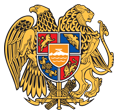 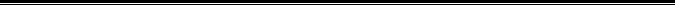 Հայաստանի Հանրապետության Սյունիքի մարզի Կապան համայնք 
ՀՀ, Սյունիքի մարզ, ք. Կապան, +374-285-42036, 060521818, kapan.syuniq@mta.gov.am